Final Report and Summary of LiDAR acquisition and processing on USDA Forest Service lands in Idaho and Montana, 2005-20121Giovanni Giacomin and 2Zachary Holden1University of Montana Department of Geography, Missoula, MT2USDA Forest Service Region 1, Missoula, MT (zaholden@fs.fed.us) (406) 329-3119Summary356,464.24 hectares (880,841.54 acres) of Light Detection and Ranging (LiDAR) data have been collected across USFS lands in Idaho and Montana since 2005. Funding was provided by the US Geological Survey in 2010 to supplement data acquisition on the Clearwater National Forest, Idaho, and to process and extract high quality Digital Elevation Models for each LiDAR acquisition area. This report summarizes the attributes for each area, and the methods used to extract and process the DEM data. For most acquisitions, the software program mcc-lidar was used to generate a bare earth digital elevation model at a resolution of 1 meter2.  An additional 220,000 acres are currently being acquired in the Clearwater National Forest and Nez Perce National Forest, Idaho. These data will be processed in 2013 and delivered separately. Any reports and metadata provided by the vendor at time of data delivery are included in the data being delivered to USGS. Please contact Zack Holden with any questions regarding data processing. Introduction356,464.24 hectares (880,841.54 acres) of Light Detection and Ranging (LiDAR) data have been collected across USFS lands in Idaho and Montana since 2005. There were 16 areas across the states of Idaho and Montana. From these 16 sites, 13 were entirely in the state of Idaho, two in the state of Idaho and in the border of the state of Montana and one in the state of Montana. The total number of tiles processed was 5,223 for the 16 studied sites. The following Figure illustrate the location of the sites.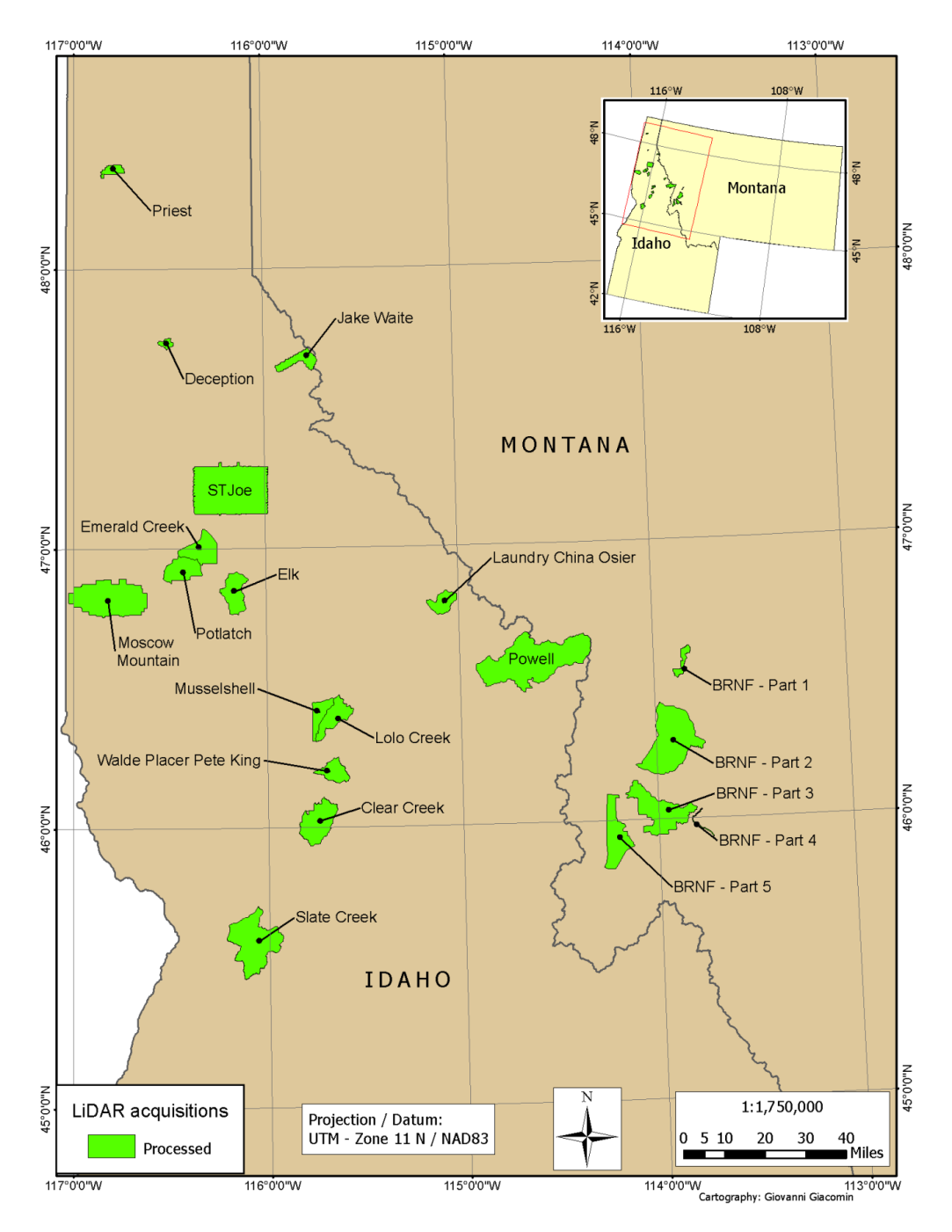 Figure 1 - Location of the areas that had LiDAR data acquisitionI. Western Montana LiDAR dataA. Bitterroot National ForestLocation of the Lidar acquisitionThe Biterroot National Forest is located in the west part of the State of Montana. The Lidar acquisition took place in the period of June 24th until June 28th and August 8th and 9th of 2010, by the Watershed Sciences, Inc. (WS), covering an area of 124,827 acres (85,621.27 hectares). The total acquisition included 5 areas of interest with a total of 1,790 raw LiDAR point tiles. The areas of interest were: Three saddles (part 1), Daly-Gold (part 2), Darby (part 3), Marten creek (part 4) and Trapper peak (part 5). Figure 1 shows the location of these areas.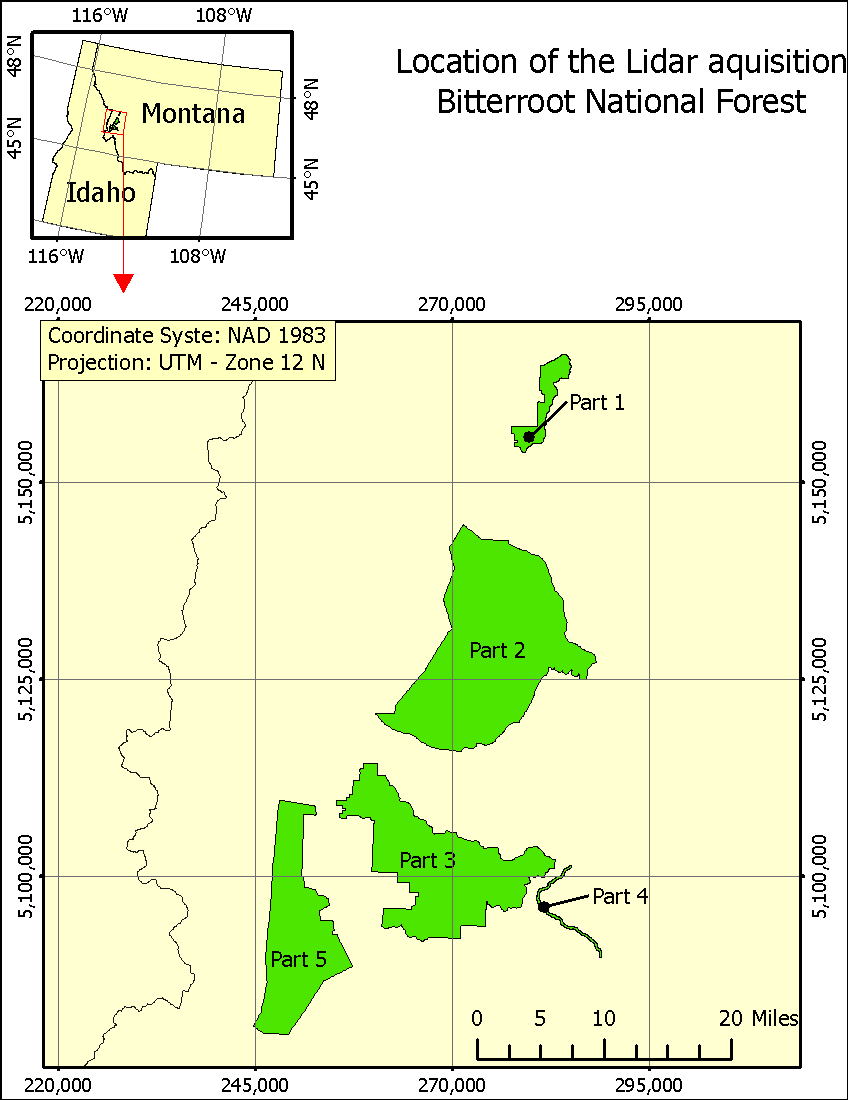 Figure 2 - Location of the areas of interest in the Bitterroot National ForestThe number of tiles in each part (as described in Figure 1) is: 67 tiles for part 1, 752 tiles for part 2, 500 tiles for part 3, 22 tiles for part 4, 369 tiles for part 5. Extraction of the bare-earth surfaceBare earth surfaces for all Bitterroot National Forest LiDAR data were generated using the software program mcc-lidar, which uses the Multiscale Curvature Classification algorithm (Evans, Jeffrey S.; Hudak, Andrew T., 2007).We first compared outputs derived from mcc-lidar with a digital elevation model provided by the vendor. For the purposes of these tests, we treated the vendor DEM as truth. MCC-lidar software uses a scale and a threshold parameters selected by the user, which were chosen based on a series of tests made in another area. The tests consisted in running the software for one specific tile, incrementing the value of each parameter by 0.1. These tests were made ranging from 0.1 to 1.5 for each of those parameters. These results were compared to the bare-earth surface given from a vendor, which was assumed to be correct. Overall, the bare earth DEM generated with MCC-lidar showed excellent agreement with the DEM provided by the vendor. The parameters that were chosen were: scale as 0.9 and threshold as 1.3.II. Northern Idaho LiDAR Acquistion areasA. Clear CreekLocation of the Lidar acquisitionThe Clear Creek acquisition was located in the north central part of the State of Idaho. The Lidar acquisition took place in the period of October 14th until October 17th, October 20th and 25th of 2009, by the Earth Eye company, covering an area of 42,812 acres (17,325.35 hectares). The delivered products included 249 tiles, each of them with the raw points.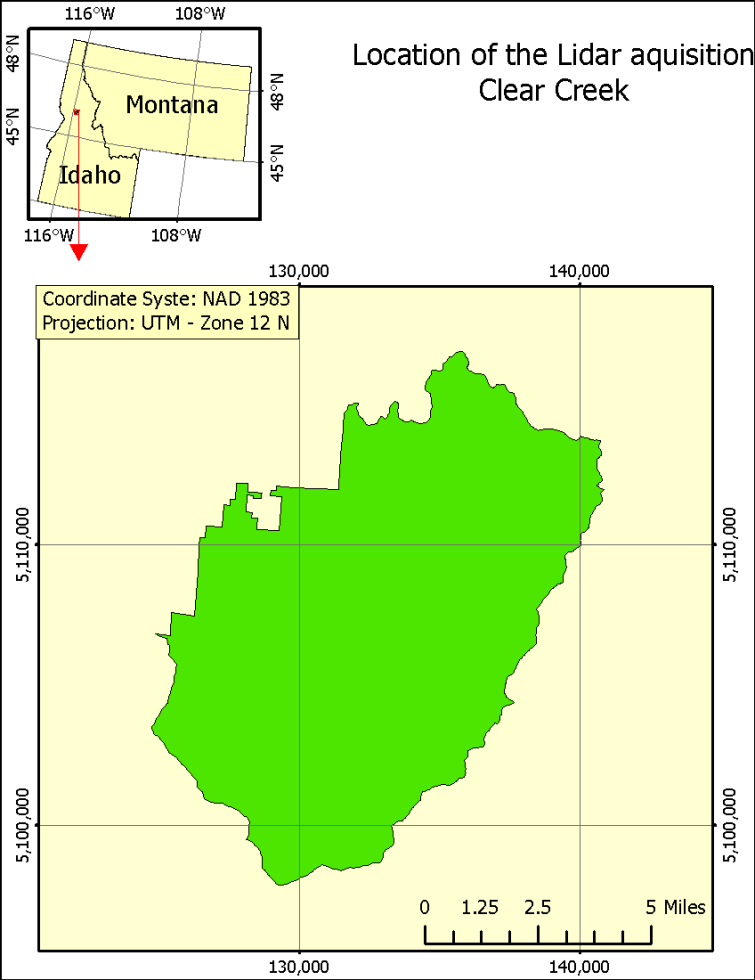 Figure 3 - Location of the areas of interest in the Nez Perce National Forest, Idaho.Extraction of the bare-earth surfaceBare earth surfaces for Clear Creek were generated using MCC-lidar, following methods described above. Deception CreekLocation of the Lidar acquisitionThe Deception area is located in the north part of the State of Idaho. The Lidar acquisition took place in the period of July 24th until July 30th 2011, by the Watershed Sciences, Inc. (WS), covering an area of 3,953 acres (1,599.84 hectares). The delivered products included 42 tiles, each of them with the raw points and with the ground points.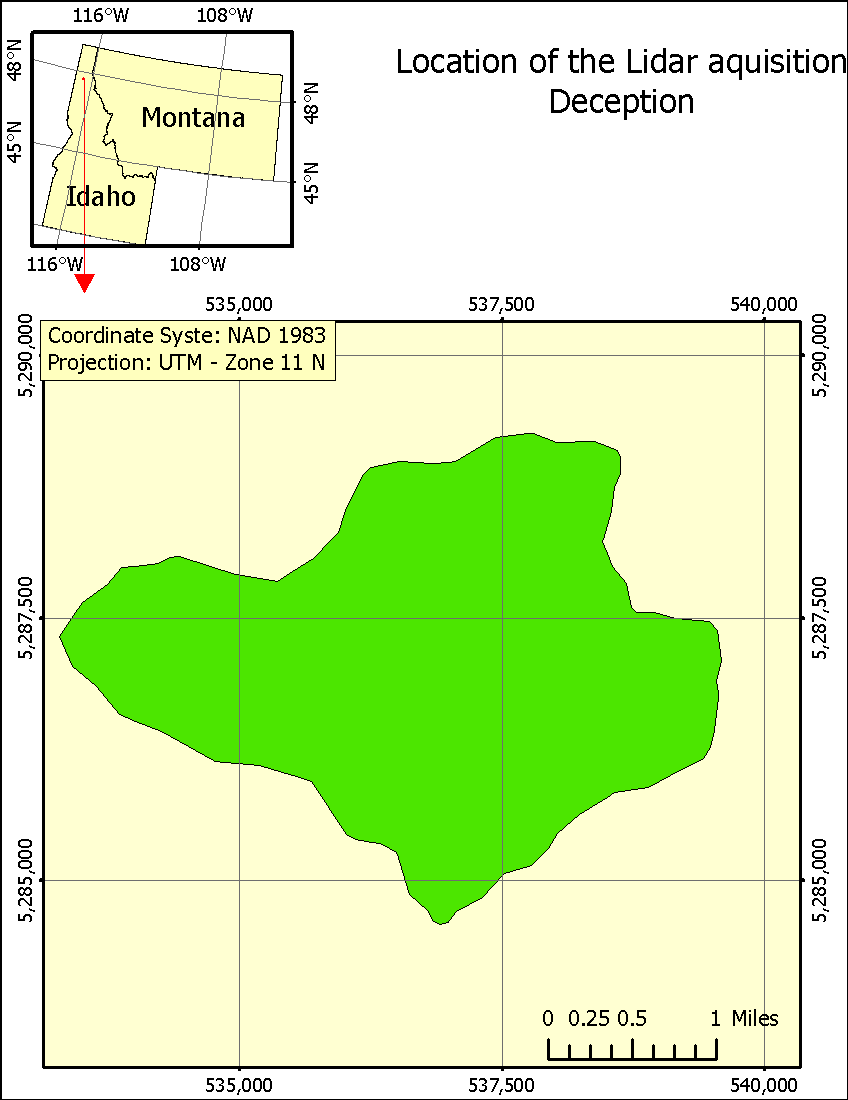 Figure 4 - Location of the Lidar acquisition for the Deception areaExtraction of the bare-earth surfaceThe DEM was provided by the vendor. The unique step needed was transforming the DEM in GRID format to ASCII format, what was made using ArcGIS 10.0 software. Also, the ground points were provided in LAS format.C. Elk CreekLocation of the Lidar acquisitionThe Elk area is located in the north part of the State of Idaho. The Lidar acquisition took place in the period of July 24th until July 30th 2011, by the Watershed Sciences, Inc. (WS), covering an area of 28,260 acres (11,436.43 hectares). The delivered products included 250 tiles, each of them with the raw points and with the ground points.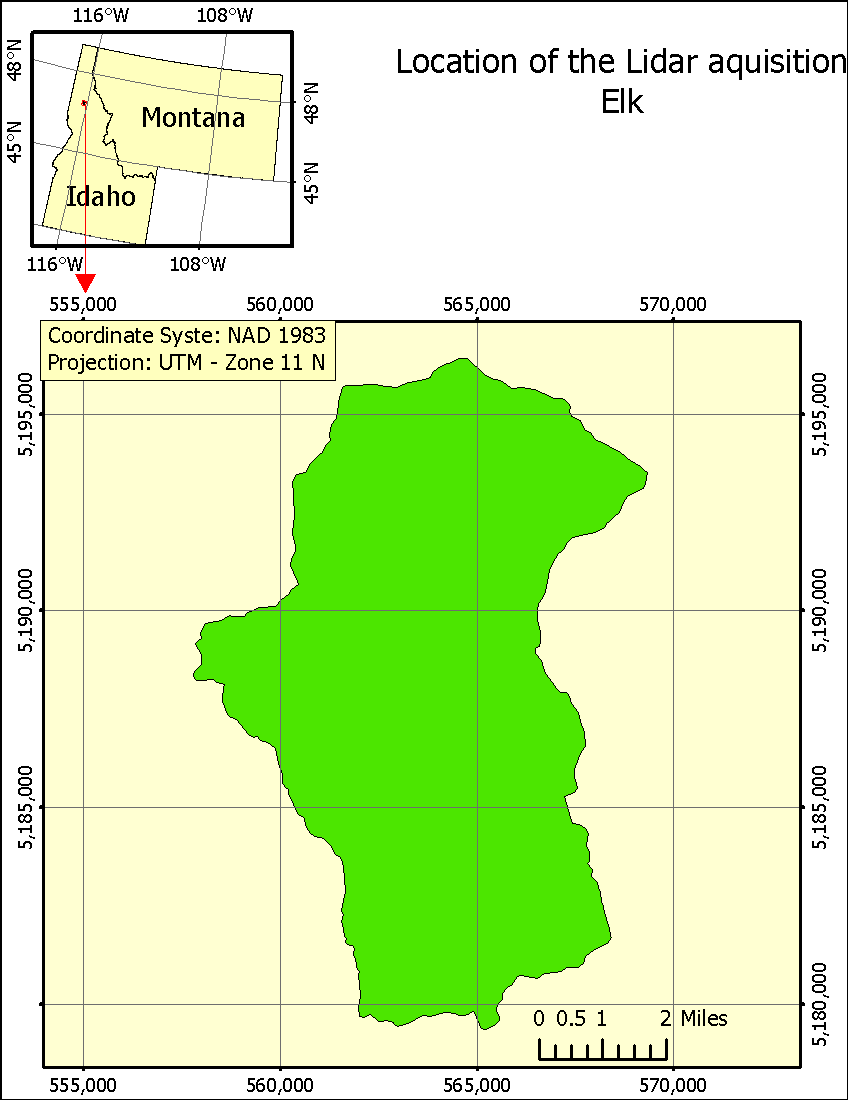 Figure 5 - Location of the Lidar acquisition for the Elk areaExtraction of the bare-earth surfaceThe DEM was provided by the vendor. The unique step needed was transforming the DEM in GRID format to ASCII format, what was made using ArcGIS 10.0 software.D. Emerald CreekLocation of the Lidar acquisitionThe Elk area is located in the north part of the State of Idaho. The Lidar acquisition took place in the period of July 10th until July 12th 2004, by the Spectrum Mapping LLC Company, covering an area of 28,260 acres (11,436.43 hectares). The delivered products included 164 tiles, each of them with the raw points.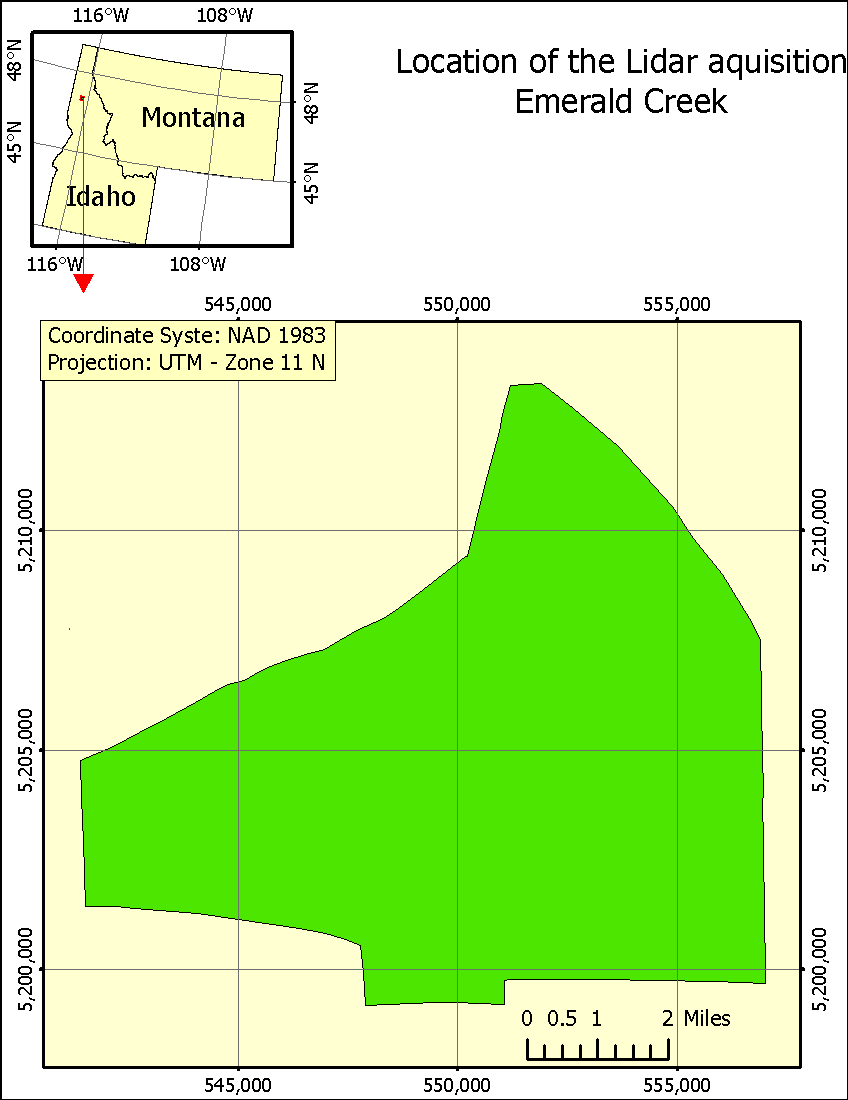 Figure 6 - Location of the Lidar acquisition for the Emerald Creek areaExtraction of the bare-earth surfaceThe DEM was provided by the vendor. The unique step needed was transforming the DEM in GRID format to ASCII format, what was made using ArcGIS 10.0 software.E. Jacke WaiteLocation of the Lidar acquisitionThe Jacke Waite area is located in the north part of the State of Idaho and north western part of the state of Montana. The Lidar acquisition was done by the Parametrix Company, covering an area of 14,203 acres (5,747.76 hectares). The delivered products included 94 tiles, each of them with the raw points and with the ground points.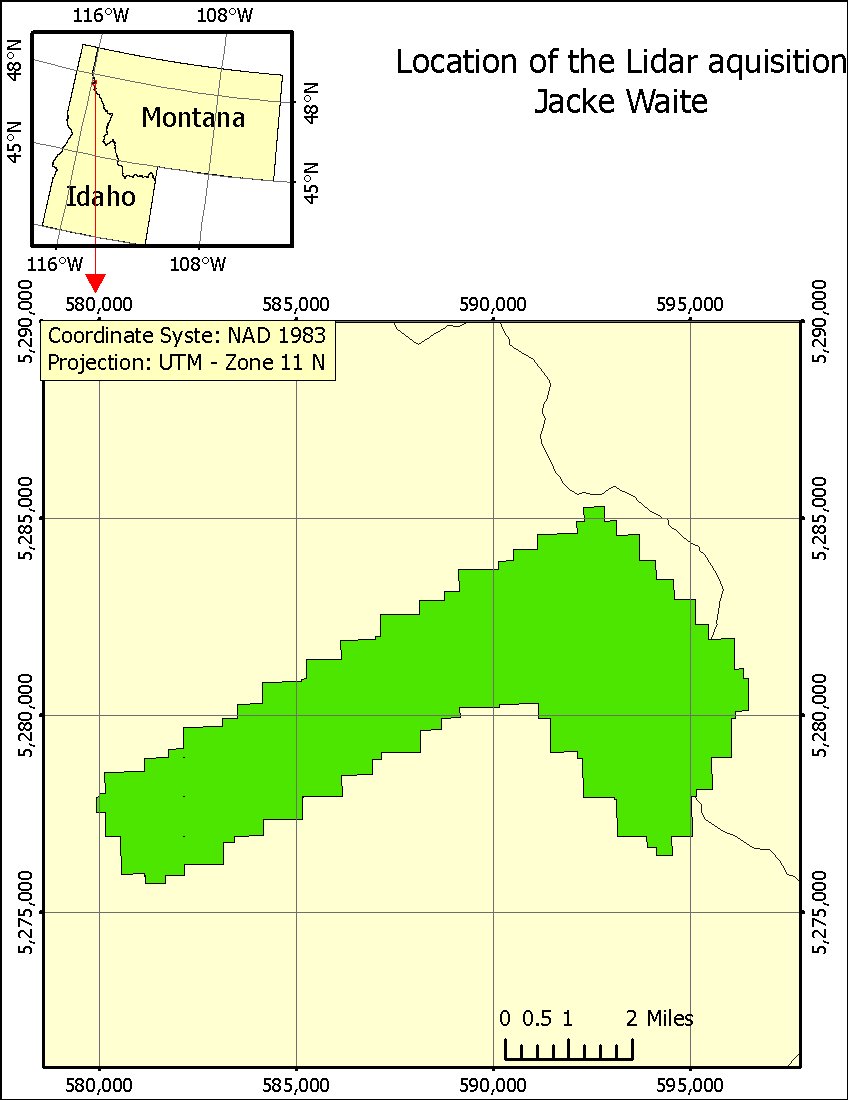 Figure 7 - Location of the Lidar acquisition for the Jacke Waite areaExtraction of the bare-earth surfaceThe DEM was provided by the vendor. The unique step needed was transforming the DEM in GRID format to ASCII format, what was made using ArcGIS 10.0 software.F. Laundry China OsierLocation of the Lidar acquisitionThe Laundry China Osier area is located in the north part of the State of Idaho and north western part of the state of Montana. The Lidar acquisition took place in the period of September 27th and 29th, 2010, by the Watershed Sciences, Inc., covering an area of 28,260 acres (7,128.14 hectares). The delivered products included 296 tiles, each of them with the raw points and with the ground points.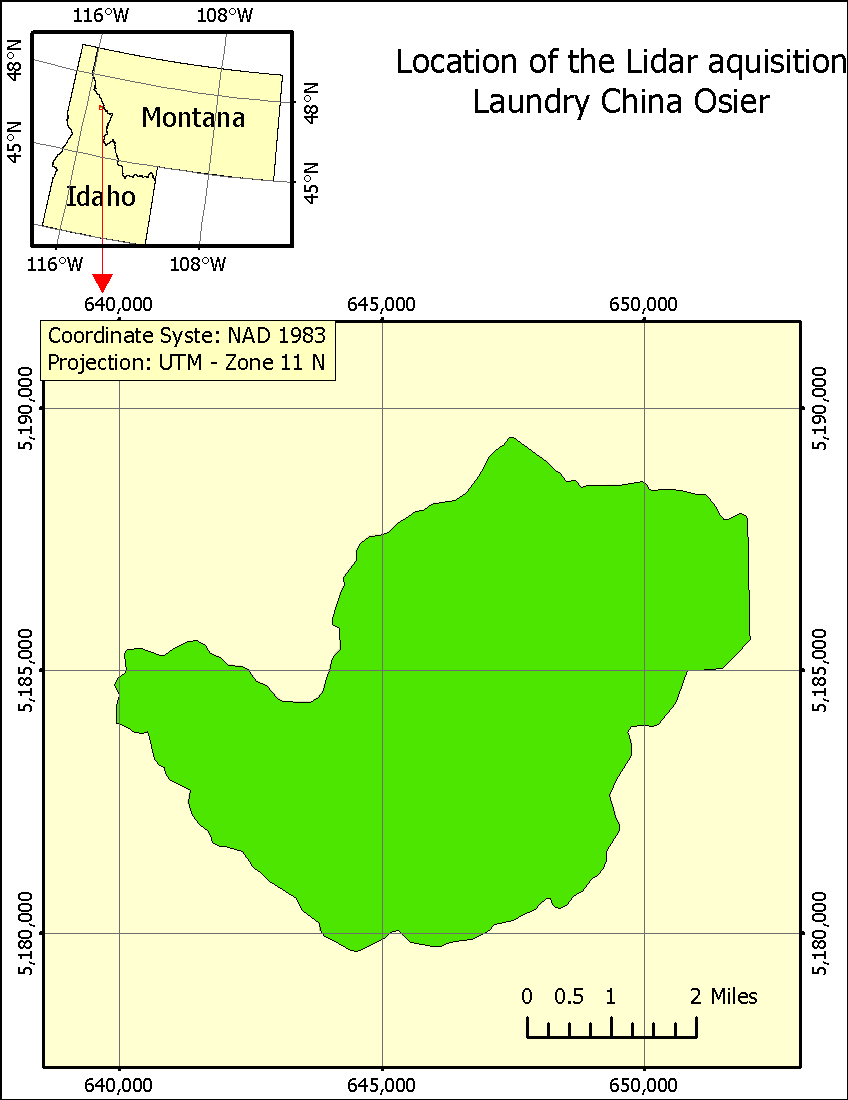 Figure 8 - Location of the Lidar acquisition for the Laundry China Osier areaExtraction of the bare-earth surfaceThe DEM was provided by the vendor. The unique step needed was transforming the DEM in GRID format to ASCII format, what was made using ArcGIS 10.0 software.G. Lolo CreekLocation of the Lidar acquisitionThe Lolo Creek area is located in the central north part of the State of Idaho. The Lidar acquisition took place in the period of from September 29 to October 3, 2006, by the Watershed Sciences, Inc., covering an area of 26,846 acres (10,864.2 hectares). The delivered products included 80 tiles, each of them with the raw points.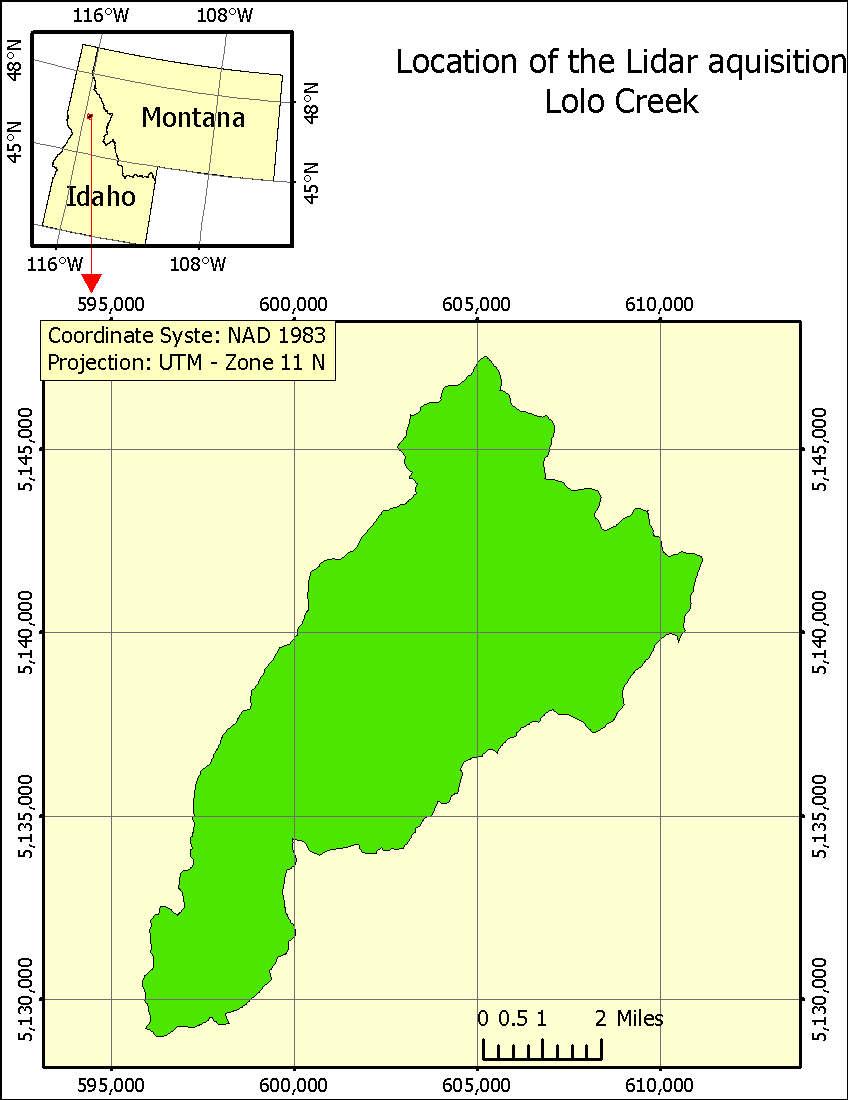 Figure 9 - Location of the Lidar acquisition for the Lolo Creek areaExtraction of the bare-earth surfaceThe DEM was generated using MCC-lidar, using the methods described above. H. Moscow MountainLocation of the Lidar acquisitionThe Moscow Mountain area is located in the western north part of the State of Idaho. The Lidar acquisition was done by the Horizon's Inc., covering an area of 80,823 acres (32,707.98 hectares). The delivered products included 52 tiles, each of them with the raw points.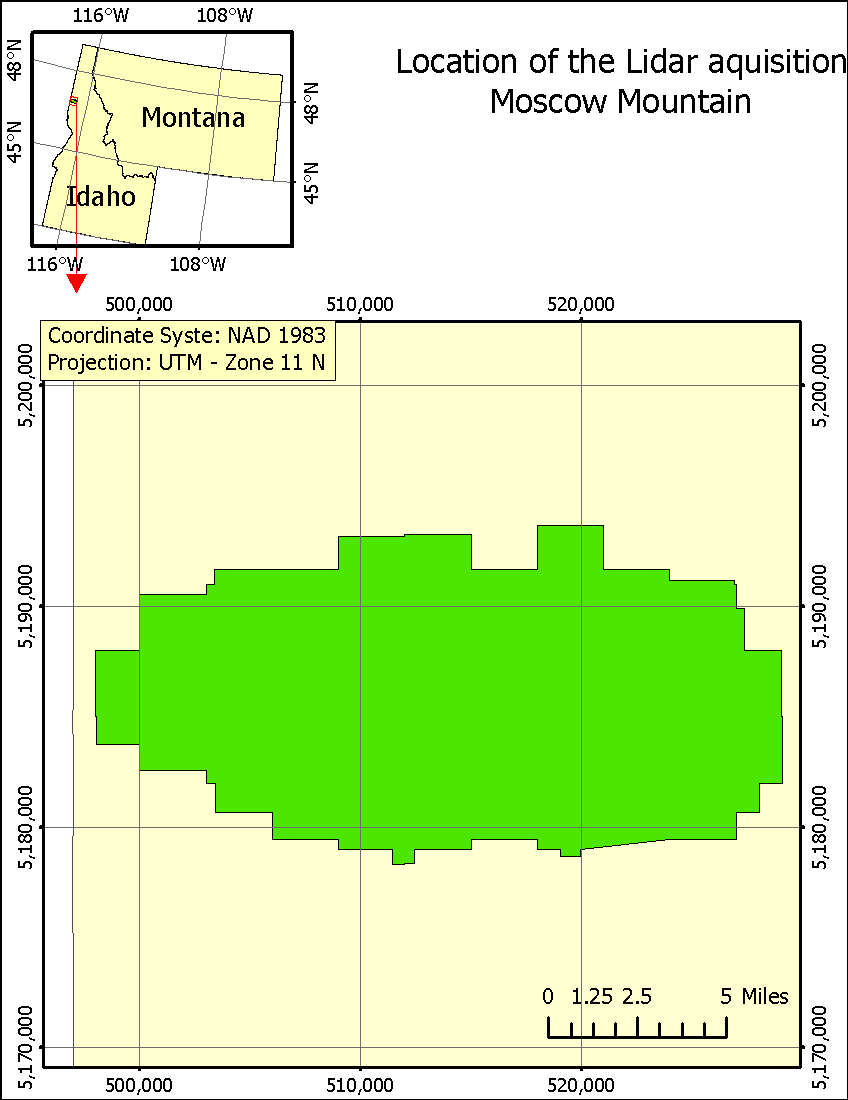 Figure 10 - Location of the Lidar acquisition for the Moscow Mountain areaExtraction of the bare-earth surfaceThe DEM was provided by the vendor. The unique step needed was transforming the DEM in GRID format to ASCII format, what was made using ArcGIS 10.0 software.I. MusselshellLocation of the Lidar acquisitionThe Musselshell area is located in the north part of the State of Idaho. The Lidar acquisition took place in the period of July 24th until July 30th 2011, by the Watershed Sciences, Inc. (WS), covering an area of 15,975 acres (6,464.86 hectares). The delivered products included 147 tiles, each of them with the raw points and with the ground points.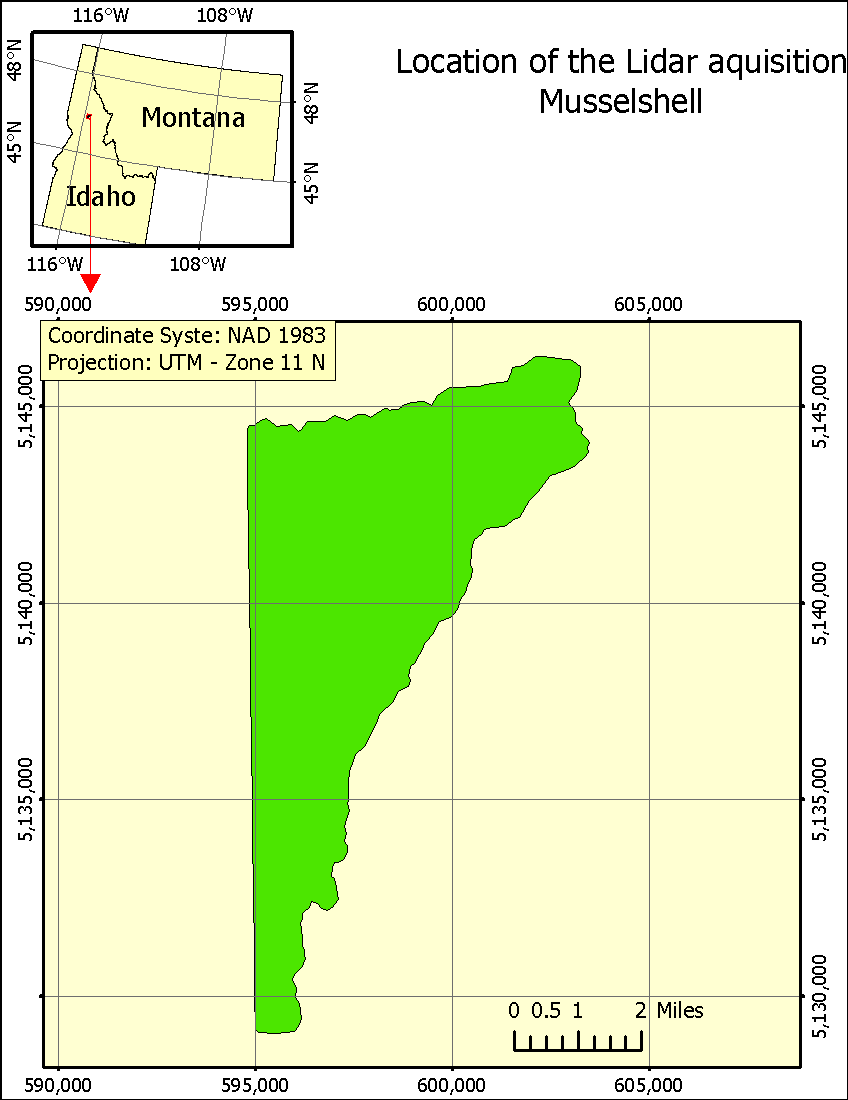 Figure 11 - Location of the Lidar acquisition for the Musselshell areaExtraction of the bare-earth surfaceThe DEM was provided by the vendor. The unique step needed was transforming the DEM in GRID format to ASCII format, what was made using ArcGIS 10.0 software.J. PotlatchLocation of the Lidar acquisitionThe Potlatch area is located in the western north part of the State of Idaho. The Lidar acquisition took place in the period of July 24th until July 30th 2011, by the Watershed Sciences, Inc. (WS), covering an area of 27,174 acres (10,996.94 hectares). The delivered products included 227 tiles, each of them with the raw points and with the ground points.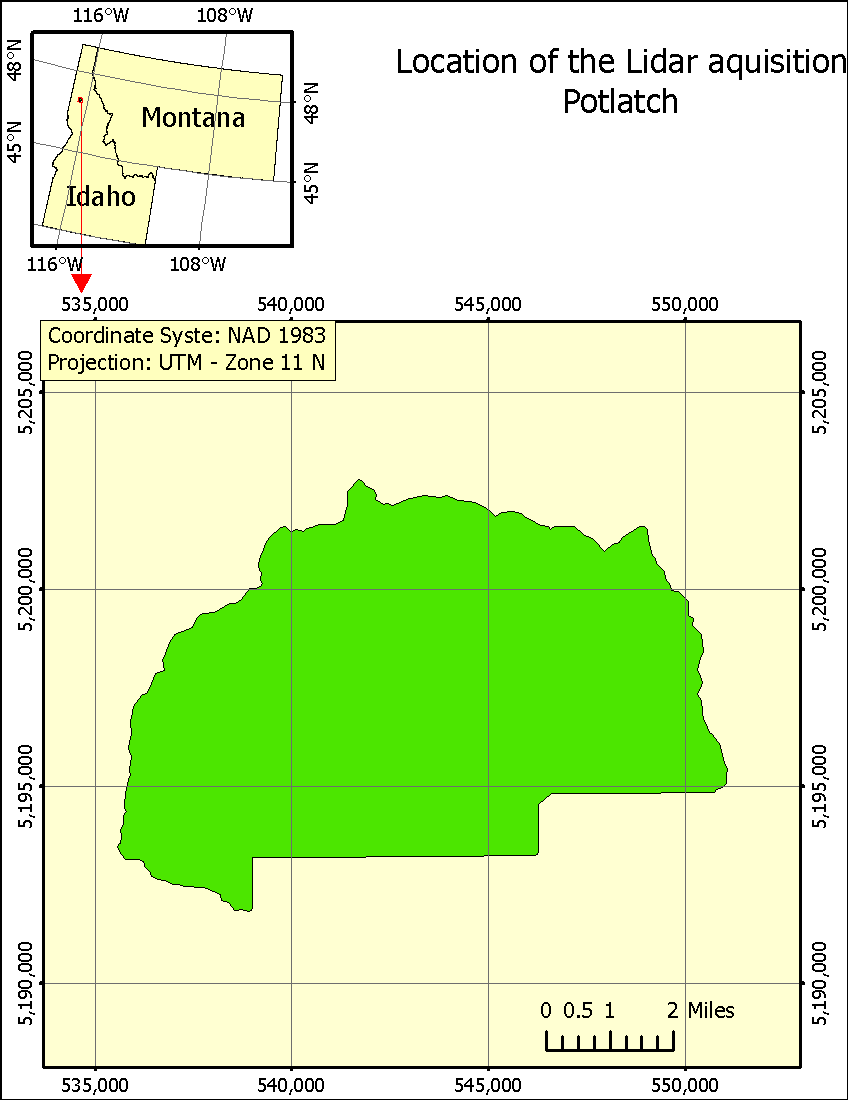 Figure 12 - Location of the Lidar acquisition for the Potlatch areaExtraction of the bare-earth surfaceThe DEM was provided by the vendor. The unique step needed was transforming the DEM in GRID format to ASCII format, what was made using ArcGIS 10.0 software.K. PowellLocation of the Lidar acquisitionThe Powell area is located in the eastern north part of the State of Idaho, in the border with the state of Montana. The Lidar acquisition took place in the period of September 12th through the 23rd, 2011, by the Watershed Sciences, Inc. (WS), covering an area of 139,734 acres (56,548.39 hectares). The delivered products included 1,136 tiles, each of them with the raw points and with the ground points.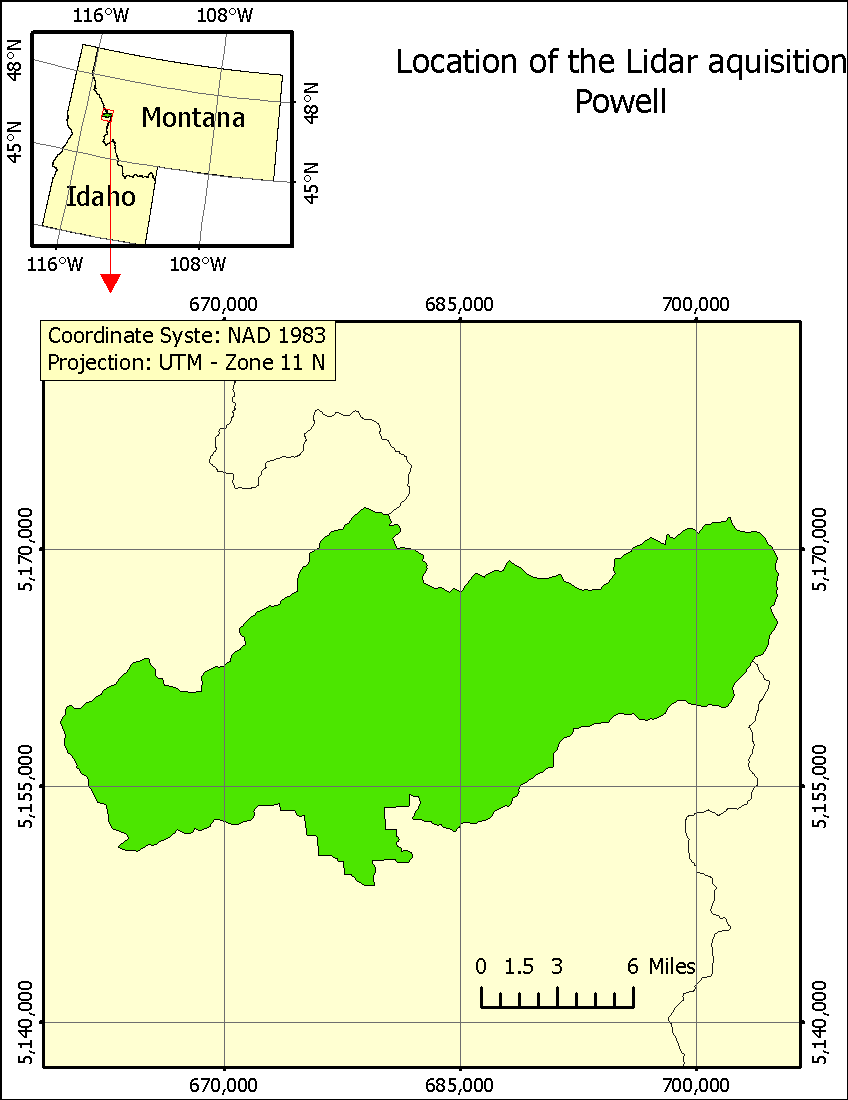 Figure 13 - Location of the Lidar acquisition for the Powell areaExtraction of the bare-earth surfaceThe DEM was provided by the vendor. The unique step needed was transforming the DEM in GRID format to ASCII format, what was made using ArcGIS 10.0 software.L. PriestLocation of the Lidar acquisitionThe Priest area is located in the north part of the State of Idaho. The Lidar acquisition took place in the period of July 27th through the 30th, 2011, by the Watershed Sciences, Inc. (WS), covering an area of 6,986 acres (2,827.14 hectares). The delivered products included 70 tiles, each of them with the raw points and with the ground points.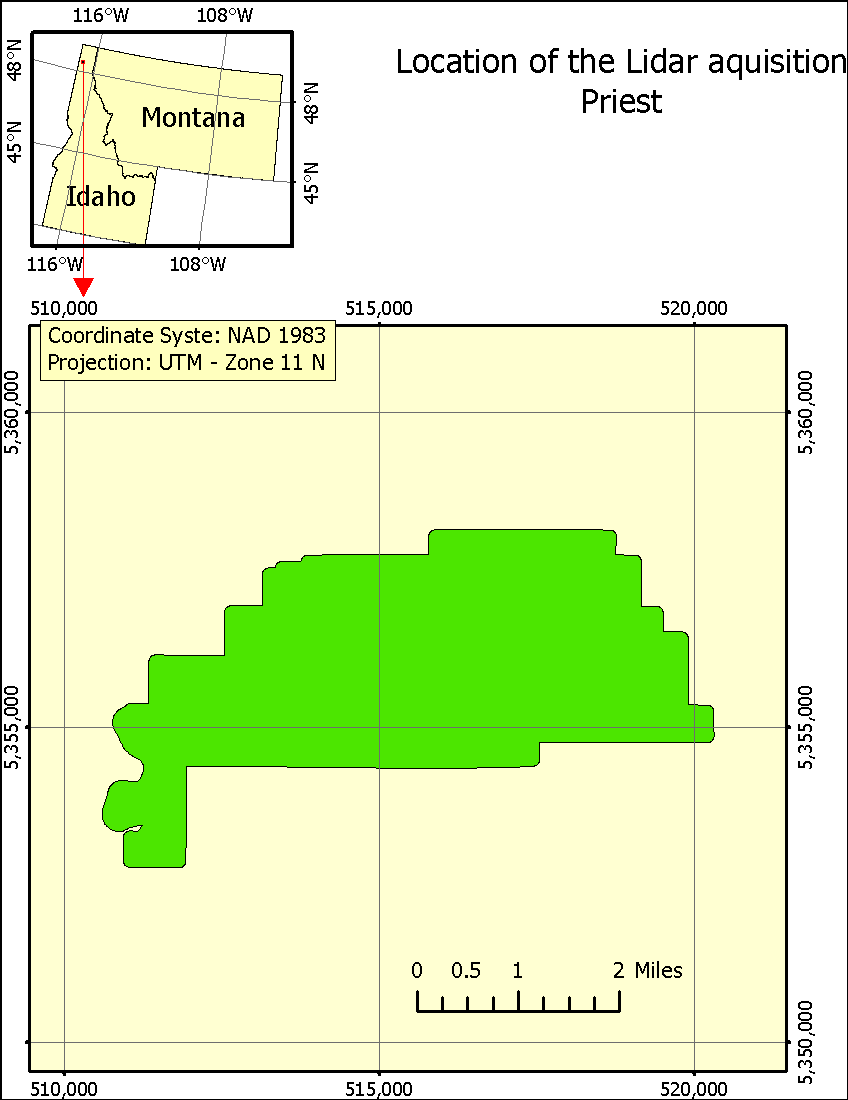 Figure 14 - Location of the Lidar acquisition for the Priest areaExtraction of the bare-earth surfaceThe DEM was provided by the vendor. The unique step needed was transforming the DEM in GRID format to ASCII format, what was made using ArcGIS 10.0 software.M. Slate CreekLocation of the Lidar acquisitionThe Slate Creek area is located in the western north part of the State of Idaho. The Lidar acquisition took place in the period of September 29th to October 3rd, 2006, by the Watershed Sciences, Inc. (WS), covering an area of 79,135 acres (32,024.83 hectares). The delivered products included 217 tiles, each of them with the raw points.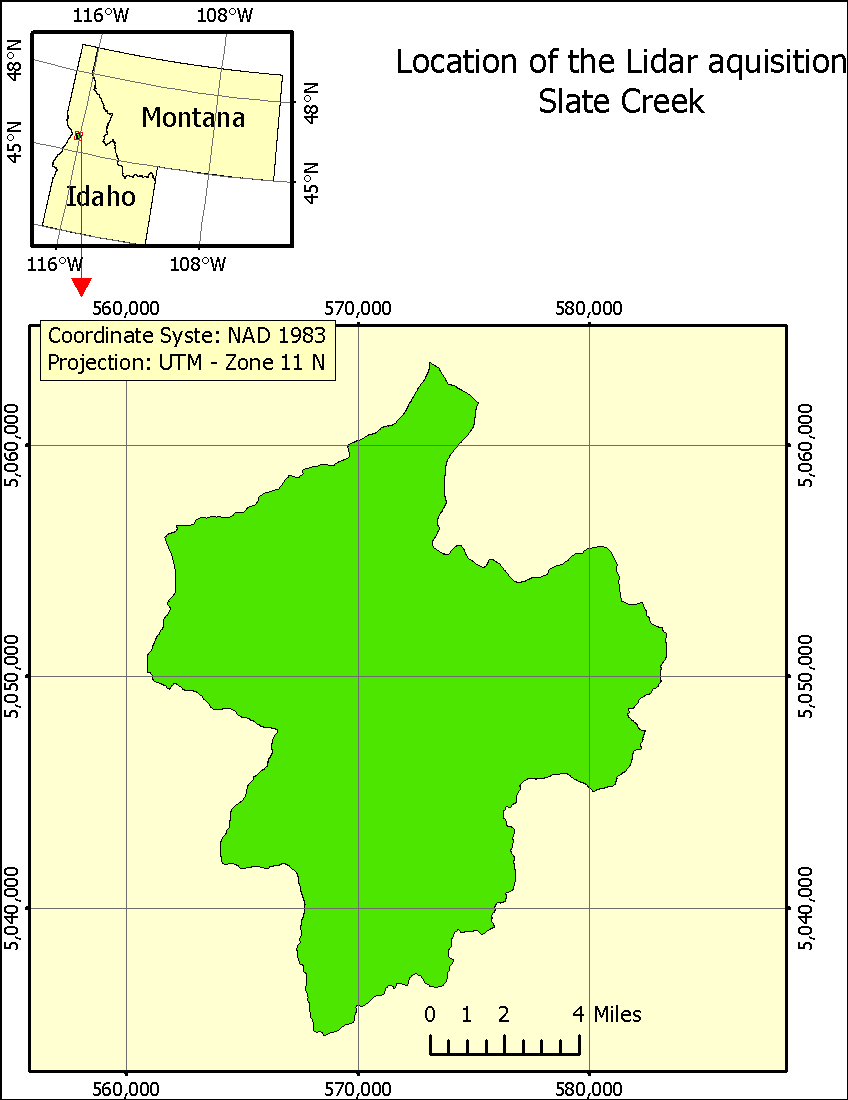 Figure 15 - Location of the Lidar acquisition for the Slate Creek areaExtraction of the bare-earth surfaceThe software that was used to generate the bare-earth surface was MCC-Lidar, developed by Evans and Hudak, which uses the Multiscale Curvature Classification algorithm (Evans, Jeffrey S.; Hudak, Andrew T., 2007).N. Saint JoeLocation of the Lidar acquisitionThe Saint Joe area is located in the north part of the State of Idaho. The Lidar acquisition was done by the Horizon's Inc., covering an area of 137,590 acres (55,683.99 hectares). The delivered products included 70 tiles, each of them with the raw points.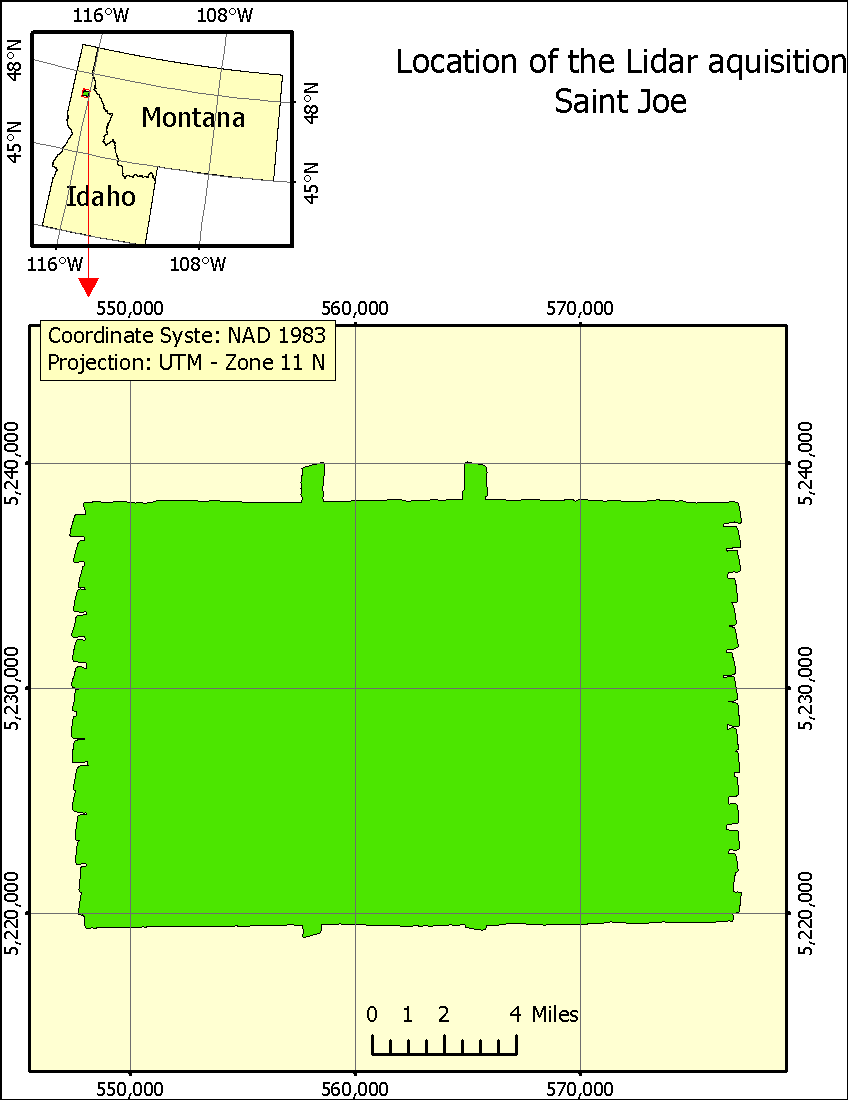 Figure 16 - Location of the Lidar acquisition for the Saint Joe areaExtraction of the bare-earth surfaceThe software that was used to generate the bare-earth surface was MCC-Lidar, developed by Evans and Hudak, which uses the Multiscale Curvature Classification algorithm (Evans, Jeffrey S.; Hudak, Andrew T., 2007).O. Walde Placer Pete KingLocation of the Lidar acquisitionThe Walde Placer Pete King area is located in the north part of the State of Idaho. The Lidar acquisition took place in the period of September 27th and 29th, 2010, by the Watershed Sciences, Inc. (WS), covering an area of 15,452 acres (6,253.21 hectares). The delivered products included 339 tiles, each of them with the raw points and with the ground points.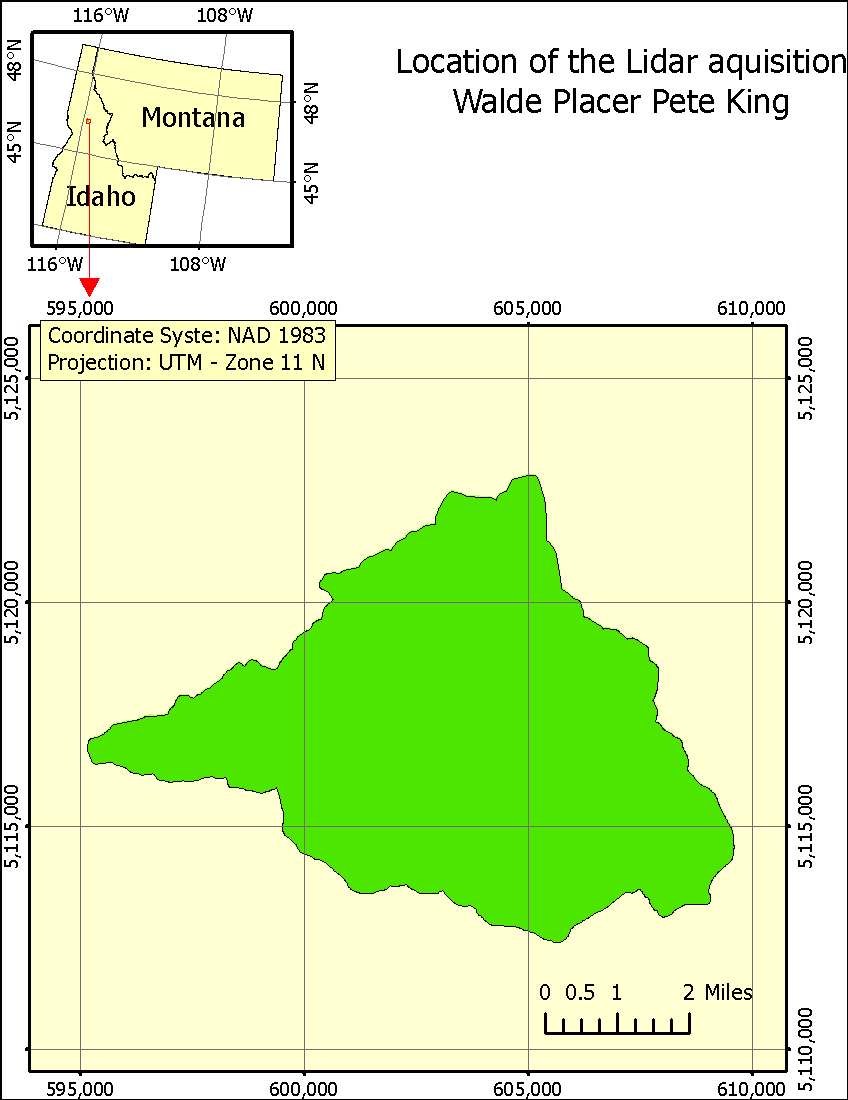 Figure 17 - Location of the Lidar acquisition for the Walde Placer Pete King areaExtraction of the bare-earth surfaceThe DEM was provided by the vendor. The unique step needed was transforming the DEM in GRID format to ASCII format, what was made using ArcGIS 10.0 software.Table 1. Summary of LiDAR acquisition areas, with point density, acquisition size, and methods for DEM extractionLidar AcquisitionArea (ha)Point Density (Points/m2)Data providerProcessing methodology*Bitterroot National Forest85,621.278.97Watershed Sciences, Inc.2Clear Creek17,325.354.00Earth Eye LLC1Deception1,599.848.87Watershed Sciences, Inc.1Elk11,436.438.02Watershed Sciences, Inc.1Emerald Creek13,233.91Spectrum Mapping LLC1Jake Waite5,747.76Parametrix1Laundry China Osier7,128.145.65Watershed Sciences, Inc.1Lolo Creek10,864.20≥ 4.00Watershed Sciences, Inc.2Moscow Mountain32,707.98Horizon's Inc.2Musselshell6,464.866.93Watershed Sciences, Inc.1Potlatch10,996.948.32Watershed Sciences, Inc.1Powell56,548.396.07Watershed Sciences, Inc.1Priest2,827.1410.40Watershed Sciences, Inc.1Slate Creek32,024.83≥ 4.00Watershed Sciences, Inc.2Saint Joe55,683.99Horizon's Inc.2Walde Placer Pete King6,253.216.81Watershed Sciences, Inc.1*Codes for processing methodology*Codes for processing methodology*Codes for processing methodology*Codes for processing methodology*Codes for processing methodology*Codes for processing methodology*Codes for processing methodology1 - DEM provided by the vendor / LTKProcessor to extract Lidar metrics 1 - DEM provided by the vendor / LTKProcessor to extract Lidar metrics 1 - DEM provided by the vendor / LTKProcessor to extract Lidar metrics 1 - DEM provided by the vendor / LTKProcessor to extract Lidar metrics 1 - DEM provided by the vendor / LTKProcessor to extract Lidar metrics 1 - DEM provided by the vendor / LTKProcessor to extract Lidar metrics 1 - DEM provided by the vendor / LTKProcessor to extract Lidar metrics 2 - DEM generated using MCC-lidar software / LTKProcessor to extract Lidar metrics 2 - DEM generated using MCC-lidar software / LTKProcessor to extract Lidar metrics 2 - DEM generated using MCC-lidar software / LTKProcessor to extract Lidar metrics 2 - DEM generated using MCC-lidar software / LTKProcessor to extract Lidar metrics 2 - DEM generated using MCC-lidar software / LTKProcessor to extract Lidar metrics 2 - DEM generated using MCC-lidar software / LTKProcessor to extract Lidar metrics 2 - DEM generated using MCC-lidar software / LTKProcessor to extract Lidar metrics 